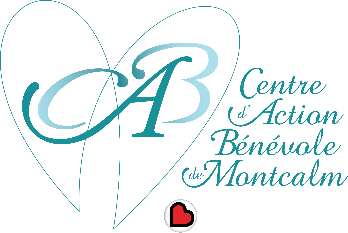 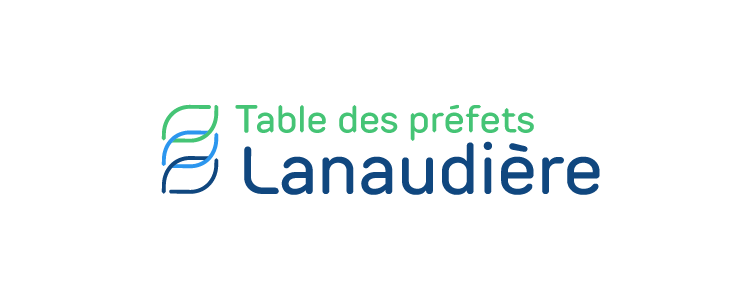 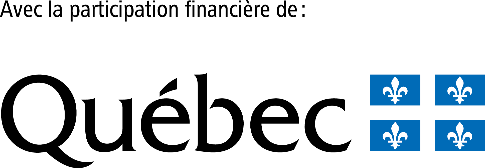 DESCRIPTION DE POSTEDESCRIPTION DE POSTE Titre du posteTâchesHoraireProfil recherché Spécificités du posteAvantages